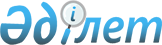 О некоторых вопросах развития экспорта сжиженного углеводородного газа морским путем и внесении изменения и дополнений в некоторые решения Правительства Республики КазахстанПостановление Правительства Республики Казахстан от 29 мая 2013 года № 534

      В целях развития экспортных поставок сжиженного углеводородного газа морским путем Правительство Республики Казахстан ПОСТАНОВЛЯЕТ:



      1. Пограничной службе Комитета национальной безопасности Республики Казахстан (по согласованию), Комитету таможенного контроля Министерства финансов Республики Казахстан, Комитету государственного санитарно-эпидемиологического надзора Министерства здравоохранения Республики Казахстан в установленном законодательством Республики Казахстан порядке совместно с владельцем морского терминала морского порта Актау по отгрузке сжиженного углеводородного газа принять меры по утверждению технологической схемы пропуска судов, осуществляющих транспортировку сжиженного углеводородного газа, через Государственную границу Республики Казахстан в соответствии с Правилами открытия, функционирования и закрытия пунктов пропуска через Государственную границу Республики Казахстан, утвержденными постановлением Правительства Республики Казахстан от 13 декабря 2005 года № 1240 «О некоторых вопросах функционирования пунктов пропуска через Государственную границу Республики Казахстан». 



      2. Внести в некоторые решения Правительства Республики Казахстан следующие изменение и дополнения:



      1) утратил силу постановлением Правительства РК от 17.09.2013 № 977 (вводится в действие по истечении десяти календарных дней со дня первого официального опубликования);



      2) утратил силу постановлением Правительства РК от 29.12.2016  № 901(вводится в действие со дня его первого официального опубликования).

      Сноска. Пункт 2 с изменениями, внесенными постановлениями Правительства РК от 17.09.2013 № 977 (вводится в действие по истечении десяти календарных дней со дня первого официального опубликования); от 29.12.2016 № 901(вводится в действие со дня его первого официального опубликования).



      3. Настоящее постановление вводится в действие по истечении десяти календарных дней со дня первого официального опубликования.      Премьер-Министр

      Республики Казахстан                       С. Ахметов
					© 2012. РГП на ПХВ «Институт законодательства и правовой информации Республики Казахстан» Министерства юстиции Республики Казахстан
				